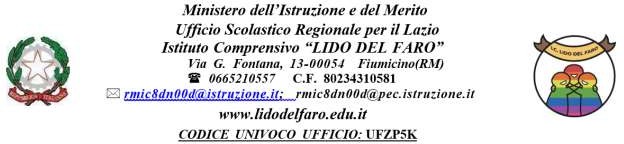 AL DIRIGENTE SCOLASTICOdell’ I. C.Lido del FaroOGGETTO: Denuncia di infortunio dell’alunno/a............................................... classe/sez………………………plesso…………………………………………….. la sottoscritta………………………………………………………………………..in servizio nella scuola infanzia/primaria/sec. I grado………………………………. con la qualifica di……………………………………………………………………DENUNCIAche il giorno…………………..alle ore……………si è verificato il seguente infortunio l’alunno/a…………………………………nato/a……………………..il………………………… frequentante la classe/sez…………………del plesso……………………………………………. luogo dove è avvenuto l’infortunio……………………………………………………………….. circostanze e modalità dell’infortunio…………………………………………………………….…………………………………………………………………………………………..................………………………………………………………………………………………….................…………………………………………………………………………………………………….…………………………………………………………………………………………………….……………………………………………………………………………………………………. Data…………………..	Firma…………………………